Babinski Refleksi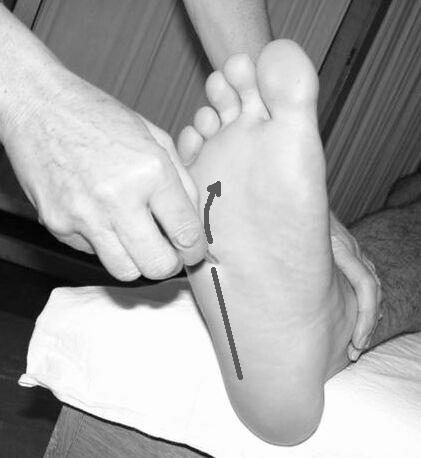 Şekil 1: Babinski refleksinin muayenesi